AMS360 Classic to NextGenAMS360 NextGen contains the functionality of Classic AMS360 with some new features. We provide this document to help you transition to the new look and feel of AMS360 NextGen. If you have questions on accessing a feature in AMS360, Online Help provides that information. Look for Help in the upper right corner of a Center, a question mark on a view, or on the menu bar in data entry forms.	The AMS360 Classic Reports are still available in NextGen and provide all the same functionality as before.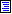 ContentsCenter Names	3Functionality	4New Dashboard View in the Home Center	4Editing your Agency, Banks, Brokers, Companies, Customers, Employees, and Vendors	5Agency	5Banks, Brokers, Companies, Employees, and Vendors	5Customers	5Menus	6Classic Center Menu	6NextGen Sidebar Menu	6NextGen Quick Access Toolbar	7Classic Toolbox Menu	8NextGen 360 Toolbox Menu	8New Administration Center	9Classic Sales Center	10Target Lists and Campaigns in NextGen	11Leadlist Administration in NextGen	12New Customer Setup	13Center NamesThe User Center has been renamed to the Home Center. The Sales Center is gone and the functions spread amongst other Centers. A new Center, Administration, has been added and the selections from the Toobox > System Administration menu are now located there.FunctionalityNextGen changes the look of all the AMS360 Centers, retains the functionality and adds new features as well. The User Center is now the Home Center and includes a new Dashboard view. You’ll also have a new access point in each Center for editing your agency setups, banks, brokers, companies, customers, employees, and vendors. You’ll also see a change in viewing information in the Center and opening another screen. For example, the menu bar has been replaced with the Sidebar menu, the 360 Toolbox menu, and frequently used selections are now available on a Quick Access toolbar. The selections on the Sidebar menu change from Center to Center based on the Views, Actions, and Quick Reports available. In this way it works the same in NextGen as it did in Classic. The Quick Access bar is located in the upper right corner in each Center. The 360 Toolbox menu is located in the lower left corner or each Center.New Dashboard View* in the Home CenterFeatures such as Favorite Links and the Message Center are now located on a Dashboard view in the Home Center. (See below) The Dashboard also includes a list of your Recent Customers with links to open the customers quickly without having to search for them. The Home Center includes the views you are familiar with, but were displayed as tabs in Classic AMS360. 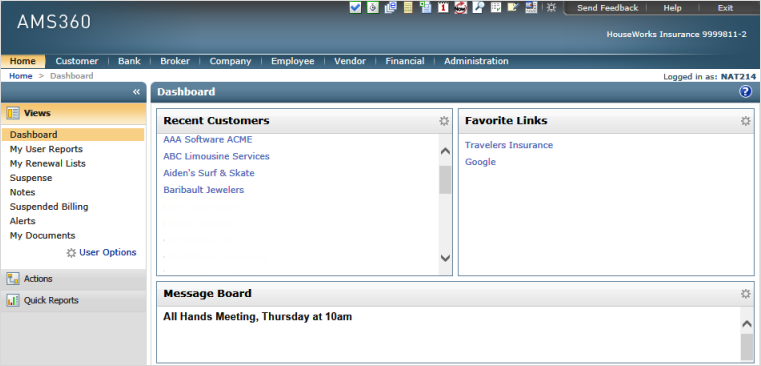 *If you use Vertafore Agency Platform, The opening page of Platform, My Agency Home, replaces the Dashboard View in AMS360.Editing your Agency, Banks, Brokers, Companies, Customers, Employees, and VendorsWith NextGen you‘ll access the edit screens for each of these entities differently than you did in Classic. AgencyTo edit your Agency setups, open the new Administration Center. In the Sidebar menu find Agency Overview in the General section. When you select Agency Overview you’ll see Edit Agency in the upper left corner of the overview panel. Click the link to open Agency Setup.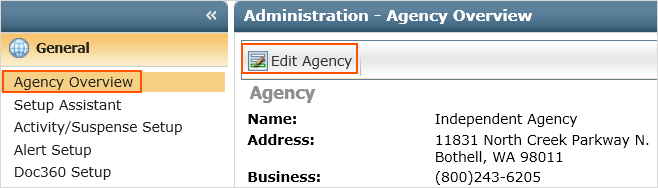 Banks, Brokers, Companies, Employees, and VendorsEach of these Centers has a new selection in the Sidebar View menu called CENTER Overview. Click it and you’ll see an overview of the entity you have open. You’ll see an Edit CENTER in the upper left corner of the overview panel. Click the link to open the Setup screen.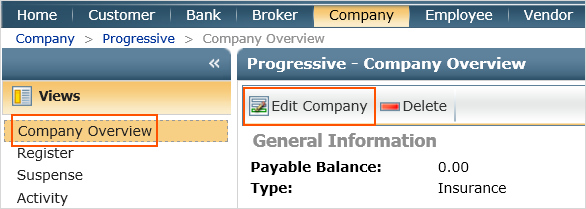 CustomersTo edit customer information you can click Customer Overview in the View section of the Sidebar menu and then the Edit Customer link like the other Centers. In addition, you can click the Edit Customer link in the upper right corner of the Center, which is visible at all times while you’re in the Customer Center.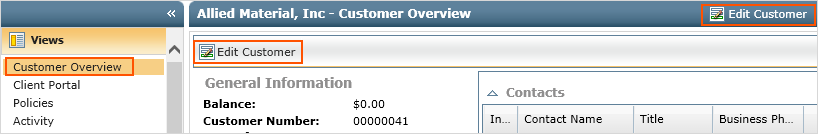 MenusClassic Center MenuThe Center menu in Classic had selections specific to the Center.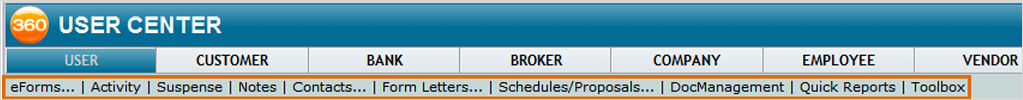 NextGen Sidebar MenuThe new Sidebar menu includes Views, Actions, and Quick Reports for each Center. Views are the equivalent to Tabs in Classic. Having the Sidebar menu provides more space for each of the Views. More information displaying equals less scrolling.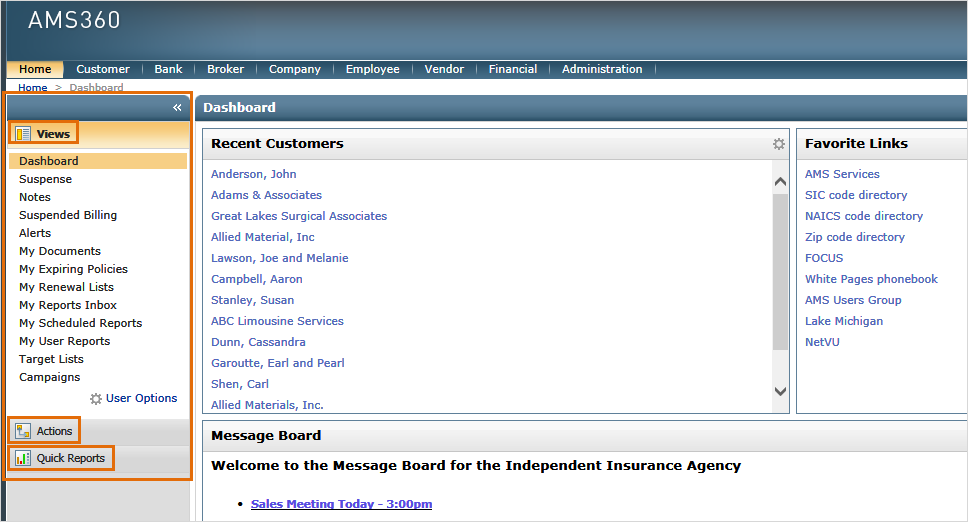 NextGen Quick Access ToolbarA new toolbar with frequently used functions is available on every Center. The toolbar retains your settings no matter where you are. Use the Quick Access Options to customize your toolbar.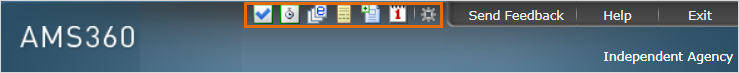 New Administration CenterThe new Administration Center provides access to the tools features available previously on the Toolbox > System Administration menu. New features added in NextGen include Purge and Audit Trail. 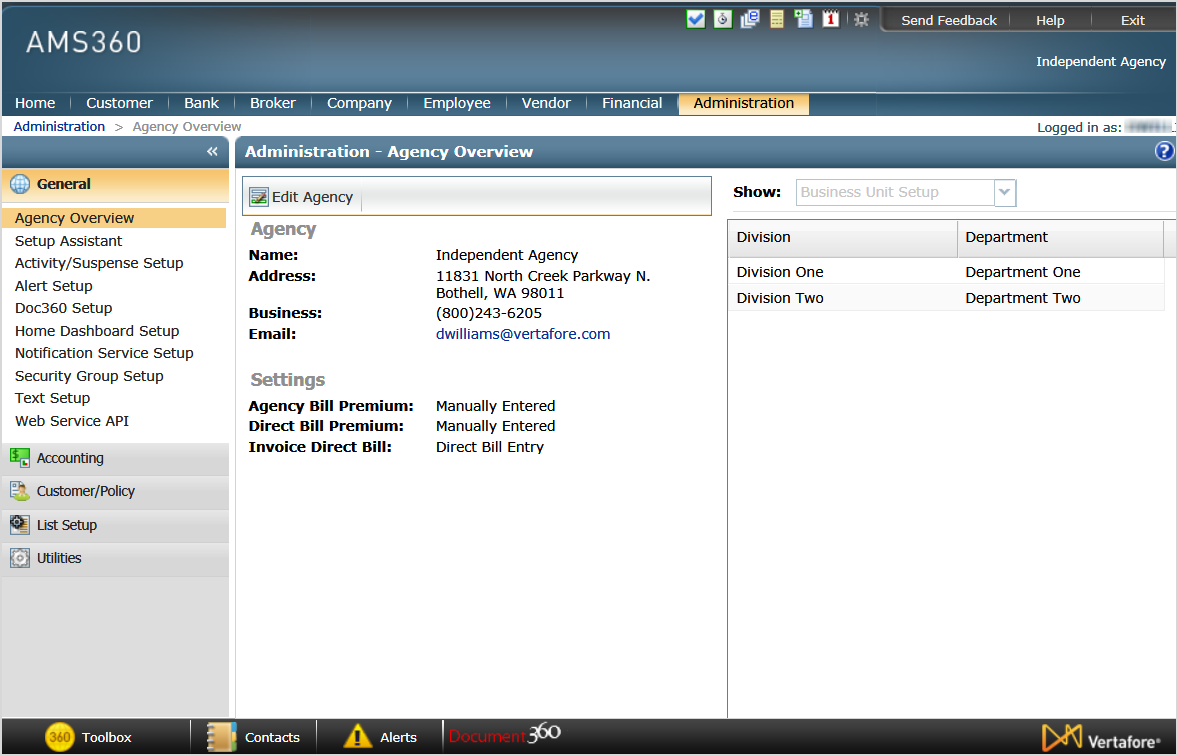 Classic Sales CenterThe Sales Center is not a part of NextGen. The Center is gone and functionality has been moved to other Centers and the charts have been removed.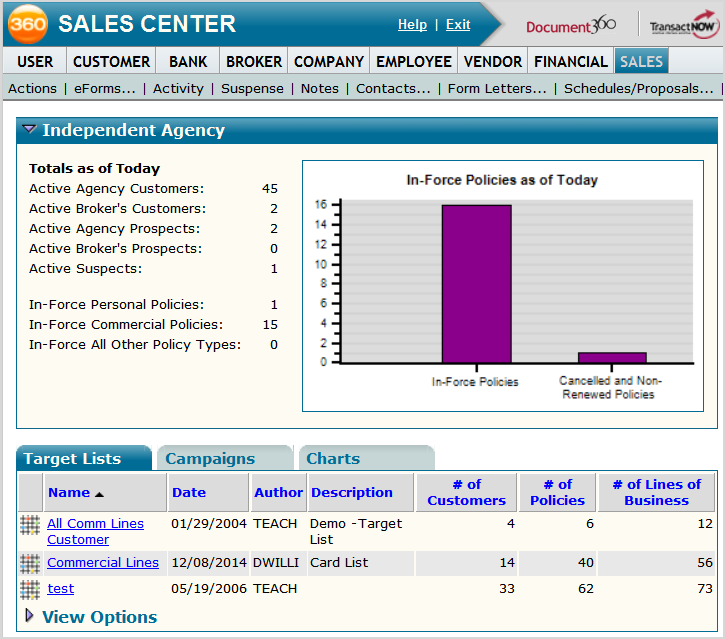 Target Lists and Campaigns in NextGenYou can view and create new Target Lists and Campaigns in the Home Center. Choose Target Lists or Campaigns under Views in the Sidebar menu. Functions when viewing Target Lists and Campaigns include:Target Lists: View, New, Delete, and Form Letters*Campaigns: View, New, Copy, Delete, and Manage Responses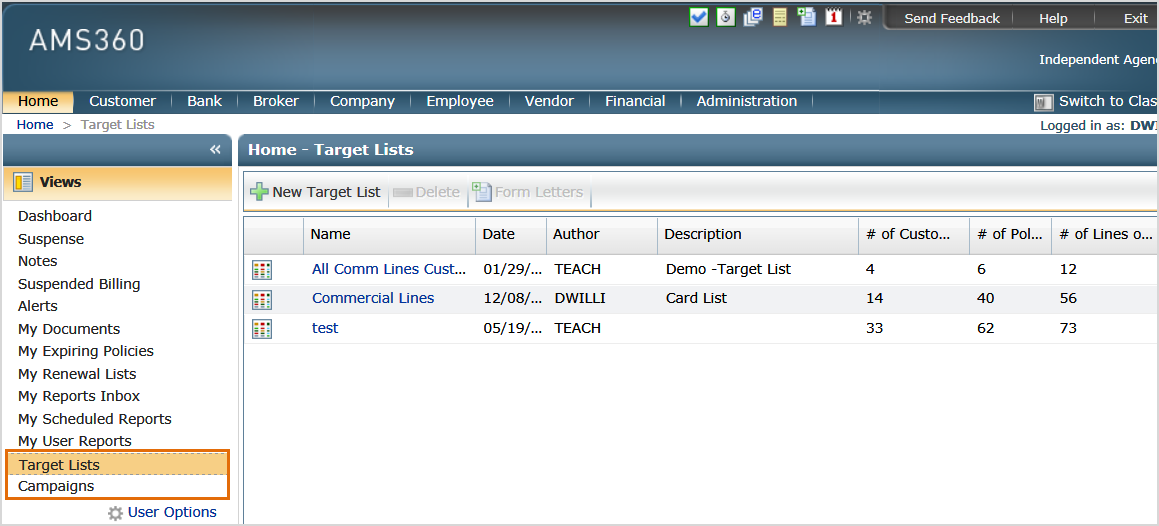 *The Form Letters selection in Target Lists provides an quick and easy way to merge a list with a form letter.Leadlist Administration in NextGenThis feature has moved to the new Administration Center.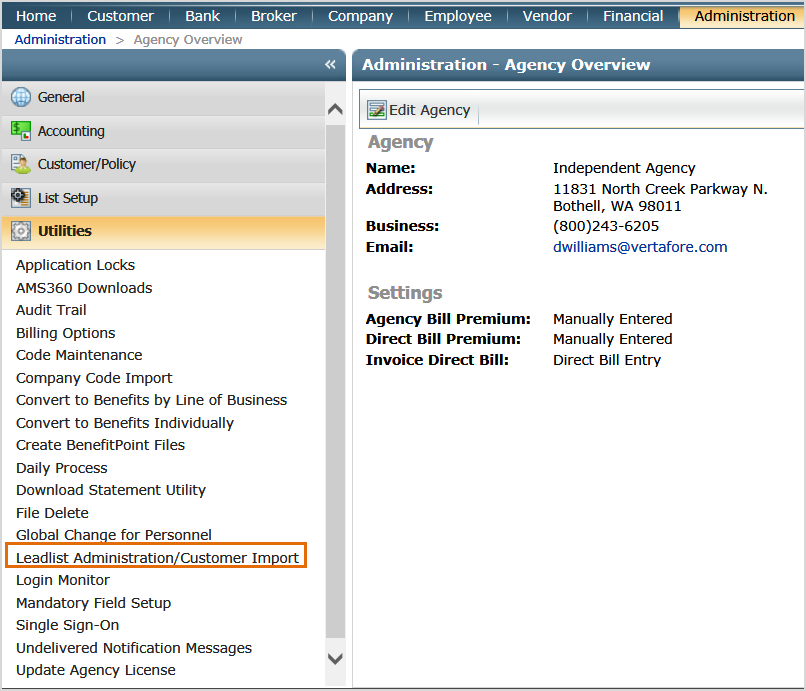 New Customer SetupWhen you create a new customer, prospect, or suspect in NextGen, you’ll use new setup screens. The screens include all the same information. Instead of expanding sections on one screen, you’ll use the Form Sections navigation on the left side of the page.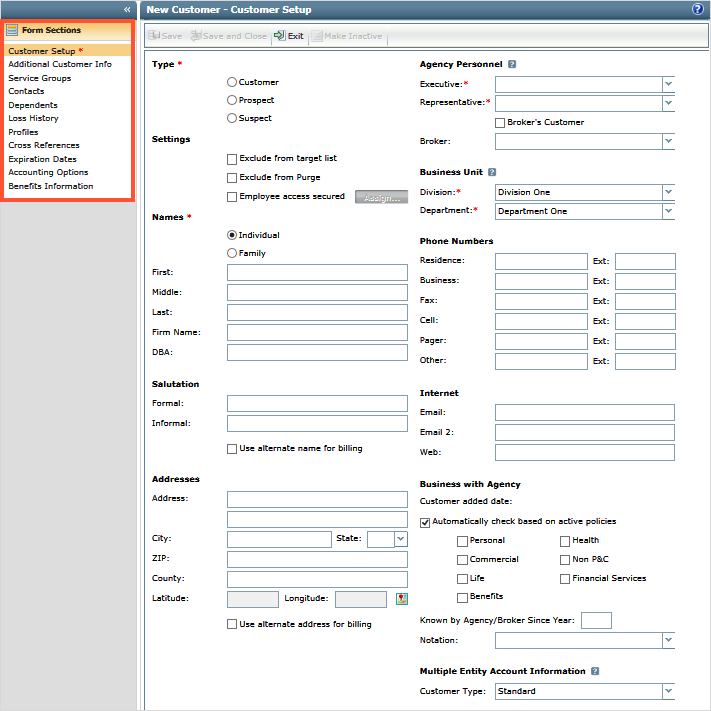 ClassicNextGenUserHome CustomerCustomerBrokerBrokerBankBankCompanyCompanyFinancialFinancialVendorVendorSalesRemoved and functions moved to other CentersDidn’t existAdministration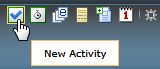 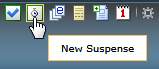 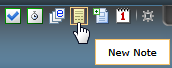 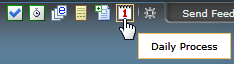 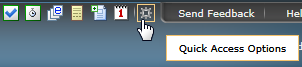 Classic Toolbox MenuMany of the items on the Classic Toolbox menu have been moved to the 360 Toolbox menu. However, the areas under System Administration in Classic have been moved to the new Administration Center.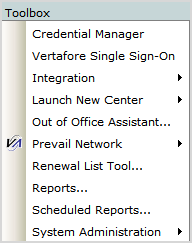 Classic Toolbox MenuMany of the items on the Classic Toolbox menu have been moved to the 360 Toolbox menu. However, the areas under System Administration in Classic have been moved to the new Administration Center.Classic Toolbox MenuMany of the items on the Classic Toolbox menu have been moved to the 360 Toolbox menu. However, the areas under System Administration in Classic have been moved to the new Administration Center.NextGen 360 Toolbox MenuA combination of selections from the Classic Toolbox menu, Center Menu bar, and new features. The 360 Toolbox menu is on the lower left corner of every Center.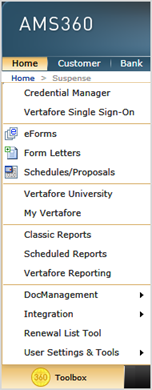 NextGen 360 Toolbox MenuA combination of selections from the Classic Toolbox menu, Center Menu bar, and new features. The 360 Toolbox menu is on the lower left corner of every Center.